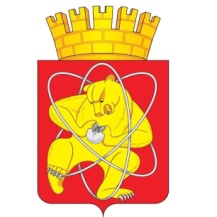 Муниципальное образование «Закрытое административно – территориальное образование Железногорск Красноярского края»АДМИНИСТРАЦИЯ ЗАТО г. ЖЕЛЕЗНОГОРСКПОСТАНОВЛЕНИЕ      19.04.2016                                                                                                          704г. ЖелезногорскО создании общественного совета по вопросам осуществления закупок товаров, работ, услуг для муниципальных нужд ЗАТО Железногорск при Администрации ЗАТО г. Железногорск В соответствии с пунктом 3 постановления Правительства Российской Федерации от 18.05.2015 № 476 "Об утверждении общих требований к порядку разработки и принятия правовых актов о нормировании в сфере закупок, содержанию указанных актов и обеспечению их исполнения", Уставом ЗАТО ЖелезногорскПОСТАНОВЛЯЮ:Создать Общественный совет по вопросам осуществления закупок товаров, работ, услуг для муниципальных нужд ЗАТО Железногорск при Администрации ЗАТО г. Железногорск (далее – Общественный совет). Утвердить Положение об Общественном совете согласно Приложению к настоящему постановлению. Управлению делами Администрации ЗАТО г. Железногорск (В.А. Архипов) довести до сведения населения настоящее постановление через газету «Город и горожане».  Отделу общественных связей Администрации ЗАТО г. Железногорск (И.С. Пикалова) разместить настоящее постановление на официальном сайте Администрации ЗАТО г. Железногорск в информационно-телекоммуникационной сети «Интернет». Контроль над исполнением настоящего постановления возложить на заместителя Главы администрации ЗАТО г. Железногорск по общим вопросам А.В. Шевченко. Настоящее постановление вступает в силу после его официального опубликования.ПОЛОЖЕНИЕОБ ОБЩЕСТВЕННОМ СОВЕТЕ ПО ВОПРОСАМ ОСУЩЕСТВЛЕНИЯ ЗАКУПОК ТОВАРОВ, РАБОТ, УСЛУГ ДЛЯ МУНИЦИПАЛЬНЫХ НУЖД ЗАТО ЖЕЛЕЗНОГОРСК ПРИ АДМИНИСТРАЦИИ ЗАТО Г. ЖЕЛЕЗНОГОРСК 1. ОБЩИЕ ПОЛОЖЕНИЯ1.1. Настоящее Положение определяет основные задачи, права, состав, порядок формирования и порядок деятельности Общественного совета по вопросам осуществления закупок товаров, работ, услуг для муниципальных нужд ЗАТО Железногорск при Администрации ЗАТО г. Железногорск (далее - Совет).1.2. Совет осуществляет свою деятельность в соответствии с нормативными правовыми актами Российской Федерации, Красноярского края, ЗАТО Железногорск и настоящим Положением.1.3. Совет осуществляет свою деятельность на общественных началах и на безвозмездной основе.1.4. Деятельность Совета основывается на принципах законности, гласности и коллегиальности.1.5. Совет является постоянно действующим консультативно-совещательным органом.1.6. Решения Совета оформляются протоколом и носят рекомендательный характер.2. ЗАДАЧИ И ФУНКЦИИ СОВЕТА2.1. Основными задачами Совета являются:2.1.1. Содействие развитию и совершенствованию контрактной системы в сфере закупок товаров, работ, услуг (далее - закупки). 2.1.2. Проведение предварительного обсуждения проектов нормативных правовых актов в сфере закупок Администрации ЗАТО г. Железногорск в случаях, предусмотренных законодательством Российской Федерации и иными нормативными правовыми актами о контрактной системе в сфере закупок.2.1.3. Повышение информированности общественности по основным направлениям политики ЗАТО Железногорск в сфере закупок.2.2. Основными функциями Совета являются:2.2.1. Предварительное обсуждение проектов нормативных правовых актов о контрактной системе в сфере закупок Администрации ЗАТО г. Железногорск в соответствии с законодательством Российской Федерации и иными нормативными правовыми актами о контрактной системе в сфере закупок (далее - Проекты).2.2.2. Подготовка предложений по совершенствованию законодательства Российской Федерации и правовых актов Администрации ЗАТО г. Железногорска о контрактной системе в сфере закупок.2.2.3. Размещение материалов о деятельности Совета по результатам заседаний Совета, на официальном сайте Администрации ЗАТО г. Железногорск в информационно-телекоммуникационной сети «Интернет».3. ПРАВА И ОБЯЗАННОСТИ СОВЕТА3.1. Совет вправе:3.1.1. Рассматривать на заседаниях Совета вопросы в рамках своей компетенции.3.1.2. Подготавливать по результатам предварительного обсуждения Проектов рекомендации и направлять их на рассмотрение в Администрацию ЗАТО г. Железногорск.3.2. Совет обязан:3.2.1. Не создавать препятствий законной деятельности Администрации ЗАТО г. Железногорск, ее структурных подразделений. 3.2.2. Члены Совета обязаны обеспечивать конфиденциальность информации, доступ к которой ограничен в соответствии с федеральными законами и которая стала ему известна в ходе реализации своих задач и функций.4. СОСТАВ, ПОРЯДОК ФОРМИРОВАНИЯ И ОРГАНИЗАЦИЯ ДЕЯТЕЛЬНОСТИ СОВЕТА4.1. В состав Совета входят на добровольной основе граждане, достигшие восемнадцатилетнего возраста, принимающие участие в организации и проведении социально-значимых для территории ЗАТО Железногорск мероприятий, имеющие активную гражданскую позицию, а также граждане, являющиеся членами, лидерами общественных объединений и организаций, расположенных на территории ЗАТО Железногорск.4.2. Членами Совета не могут быть лица, замещающие должности муниципальной службы, а также лица, замещающие выборные должности в органах местного самоуправления.4.3. Количественный состав Совета составляет пять человек. Совет состоит из председателя и членов Совета. Состав Совета утверждается постановлением Администрации ЗАТО г. Железногорск.4.4. Выход из состава Совета осуществляется по письменному заявлению члена Совета.4.5. На первом заседании Совета из его состава большинством голосов по итогам открытого голосования избирается председатель Совета.4.6. В случае временного отсутствия председателя Совета его функции выполняет один из членов Совета по его поручению.4.7. Заседание Совета считается правомочным, если в его работе принимают участие не менее половины от общего числа членов Совета.4.8. Председатель Совета:4.8.1. Организует деятельность Совета, созывает и ведет заседания Совета, распределяет обязанности между членами Совета, выдает поручения членам Совета.4.8.2. Создает необходимые условия для коллективного обсуждения и решения вопросов, внесенных на рассмотрение Совета.4.8.3. Вносит в Администрацию ЗАТО г. Железногорск предложения по изменению персонального состава Совета.4.8.4. Подписывает протоколы по результатам заседания Совета и другие документы Совета.4.8.5. Взаимодействует с Администрацией ЗАТО г. Железногорск по вопросам реализации решений Совета.4.9. Члены Совета:4.9.1. Участвуют в заседаниях (мероприятиях), проводимых Советом, а также в подготовке материалов по рассматриваемым вопросам.4.9.2. Вносят предложения, замечания по вопросам работы Совета.4.9.3. Знакомятся с документами, касающихся рассматриваемых вопросов, высказывают по их существу свое мнение.4.9.4. Обладают равными правами при обсуждении вопросов и голосовании.4.10. Организационно-техническое обеспечение деятельности Совета осуществляется Администрацией ЗАТО г. Железногорск, в том числе:4.10.1. Уведомление членов Совета, представителей Администрации ЗАТО г. Железногорск, ее структурных подразделений о дате, времени, месте и повестке предстоящего заседания Совета.4.10.2. Ведение протоколов заседаний Совета и оформление иных документов Совета.4.10.3. Обеспечение хранения документов, образуемых в деятельности Совета.4.10.4. Обеспечение направления протоколов по результатам заседания Совета в Администрацию ЗАТО г. Железногорск, ее структурные подразделения, в том числе для размещения на официальном сайте Администрации ЗАТО г. Железногорск в информационно-телекоммуникационной сети «Интернет».4.11. Основной формой деятельности Совета являются заседания, которые проводятся по мере необходимости, но не реже двух раз в год. По инициативе председателя Совета, члена Совета, Администрации ЗАТО г. Железногорск могут проводиться внеплановые (срочные) заседания.Предварительное обсуждение Проектов осуществляется с обязательным участием в таком обсуждении уполномоченных лиц Администрации ЗАТО г. Железногорск, ее структурных подразделений, интересы которых затрагиваются соответствующим Проектом.Сроки обсуждения указанных Проектов составляют не более 5 рабочих дней.4.12. О дате заседания члены Совета уведомляются (в телефонном режиме или по электронной почте) не позднее, чем за 2 рабочих дня до его проведения.В случае необходимости проведения внепланового (срочного) заседания Совета секретарь заседания Совета не позднее 1 рабочего дня со дня принятия такого решения уведомляет (в телефонном режиме или по электронной почте) членов Совета о проведении указанного заседания Совета.4.13. Решения Совета принимаются открытым голосованием простым большинством голосов его членов, присутствующих на заседании. При равенстве голосов решающим является голос председателя Совета.4.14. Члены Совета, не согласные с решением Совета, вправе изложить свое особое мнение в письменной форме, которое в обязательном порядке приобщается к протоколу заседания Совета.4.15. Протокол заседания Совета содержит следующую информацию:- дату и номер протокола заседания;- фамилии, имена, отчества членов Совета, присутствующих на заседании Совета;- перечень и краткое содержание рассматриваемых вопросов, принятое по ним решение с указанием членов Совета, голосовавших "за", "против" или воздержавшихся.4.16. Протокол заседания Совета подписывается председателем Совета в день заседания Совета.4.17. Копия протокола заседания Совета не позднее 2 рабочих дней со дня его подписания направляется в Администрацию ЗАТО г. Железногорск, ее структурным подразделениям, в том числе для размещения на официальном сайте муниципального образования ЗАТО Железногорск в информационно-телекоммуникационной сети «Интернет».4.18. Если член Совета в силу каких-либо причин не может присутствовать на его заседании, но в срок, не превышающий 2 рабочих дня до даты заседания, в письменной форме, в том числе посредством направления через сеть Интернет, доводит до сведения членов Совета свою точку зрения и позицию по вопросам повестки заседания, то мнение этого члена Совета учитывается при решении указанного вопроса.Исполняющий обязанностиГлавы администрации                                                                                                             С.Д. Проскурнин                               Приложение № 1к постановлению АдминистрацииЗАТО г. Железногорск от 19.04.2016 № 704